Język angielski – grupa 5-latkówDrodzy RodziceJak Państwo radzicie sobie z nauczaniem swoich dzieci? Jeśli znajdziecie chwilę czasu – napiszcie do mnie, zróbcie zdjęcie swojej pociechy pracującej z przygotowanymi kartami obrazkowymi. Dzisiejsze zajęcia zakończy kolorowanie obrazka – proszę 
o zrobienie zdjęcia i przesłanie do mnie na adres: aleksandra.kwasigroch@sp2naklo.plPrzesyłam kolejne słówka do wykorzystania w nadchodzącym tygodniu. Życzę przyjemności i wiele radości z zabaw z dzieckiem Zaczynamy! Animals - zwierzętaDomowa zabawa z językiem angielskim1. Rodzic drukuje obrazki ze zwierzętami, pokazuje dziecku, nazywa i prosi o powtórzenie. Mówiąc nazwę zwierzątka staramy się je pokazać gestami (dzieci robią to świetnie!).2. Rodzic siada naprzeciwko dziecka, pokazuje karty, nazywa zwierzęta i odkłada obrazkiem 
w dół. Dziecko stara się zapamiętać, gdzie są schowane poszczególne zwierzęta. Rodzic zadaje pytania i prosi o pokazanie właściwej karty.Where is a tiger? (wymowa: łer is e tajge(r)?) Gdzie jest tygrys?Where is an elephant?  (wymowa: łer is en elefant?)  Gdzie jest słoń?Where is a crocodile? (wymowa: łer is e krokodajl?) Gdzie jest krokodyl?Where is a bird?  (wymowa: łer is e be(r)d?)  Gdzie jest ptak?Where is a lion? (wymowa: łer is e lajen?) Gdzie jest lew?Where is a snake? (wymowa: łer is e snejk?) Gdzie jest wąż?3. Rodzic rozkłada karty na dywanie obrazkiem „do góry”. Gdy dziecko zamyka oczy - chowamy jeden obrazek – dziecko nazywa schowanego zwierzaka.4. Dajemy karty dziecku. Rodzic wypowiada nazwę zwierzątka – dziecko podnosi kartę do góry.5. Dziecko losuje kartę ze zwierzątkiem, nie pokazuje rodzicowi! Stara się pokazać zwierzątko – rodzic zgaduje, co to jest za zwierzę. Zmiana ról – rodzic pokazuje – dziecko zgaduje 5.  Stajemy razem z dzieckiem, nazywamy czynności i razem je wykonujemy (dzieci znają te nazwy, potrafią je pokazywać)jump	(wymowa: dżamp)	 - skaczrun	(wymowa: ran)	 - biegnijdance	(wymowa: dans)	 - tańczturn around	(wymowa: tyrn arałnd)  - obróć sięclap your hands (wymowa: klap jor hends)  - klaszcz w dłonieswim	(wymowa: słim)	 - pływajDziecko może samodzielnie nazywać czynności, rodzic pokazuje je razem z dzieckiem.6.  Zabawa na papierzeDrukujemy kartę ze zwierzętami. Rodzic kładzie na stole kredki i mówi: ‘red/yellow/blue/pink/orange/green’. Za każdym razem dziecko powinno spróbować wskazać odpowiednią kredkę. Następnie rodzic podaje polecenia:• Colour the crocodile green.• Colour the snake red.• Colour the lion orange.• Colour the tiger yellow.• Colour the elephant pink.• Colour the bird blue.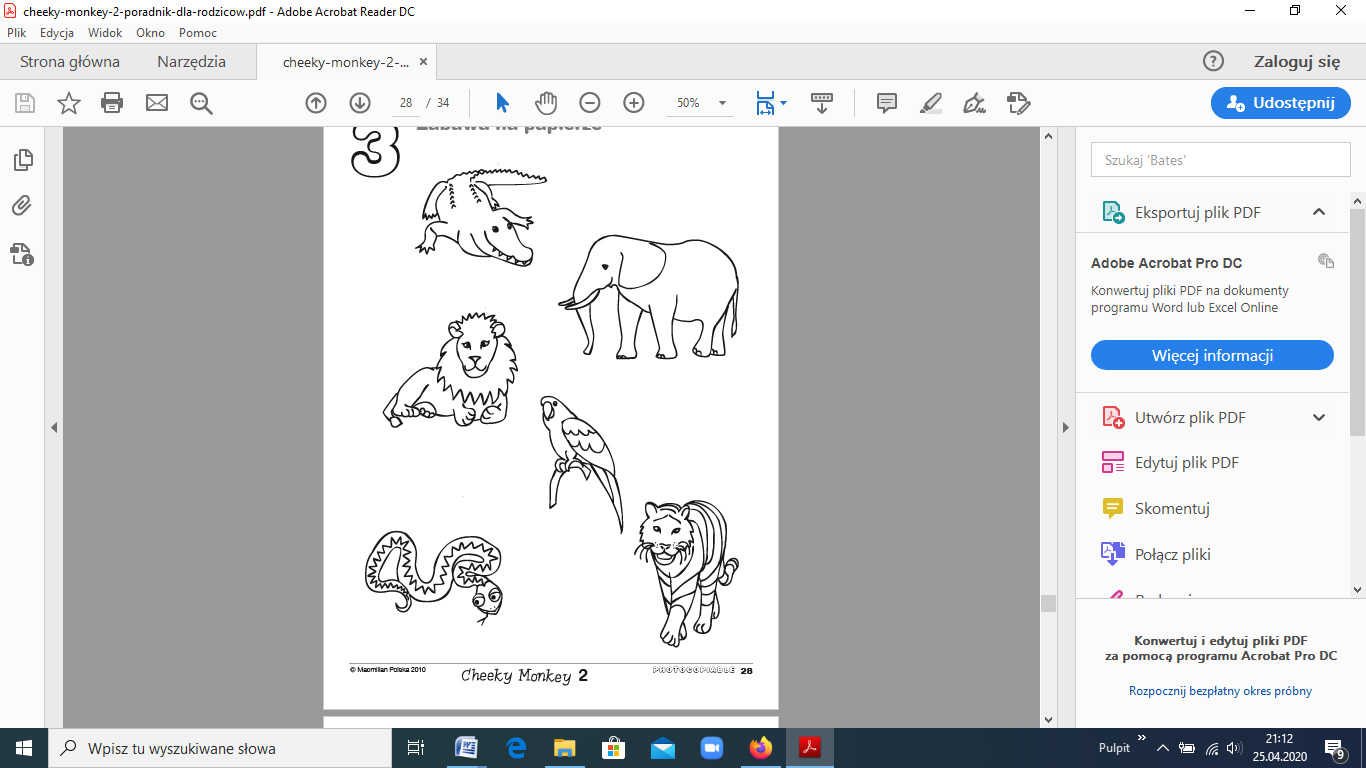 Uwaga!Proszę o zrobienie zdjęcia wykonanej pracy i przesłanie na mój adres.PozdrawiamAleksandra KwasigrochWYRAŻENIEWYMOWATŁUMACZENIE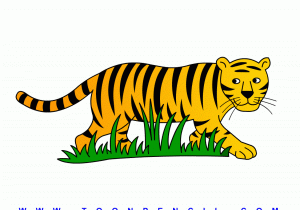 tigertajge(r)tygrys 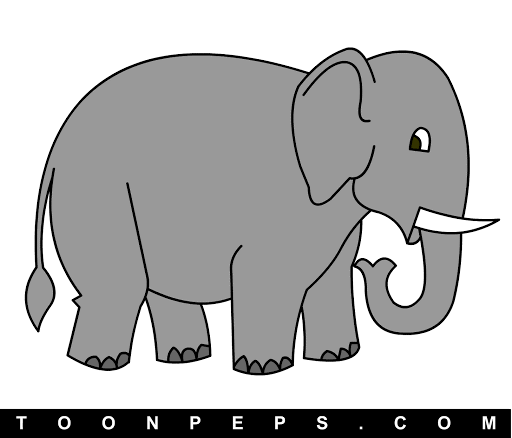 elephantelefantsłoń 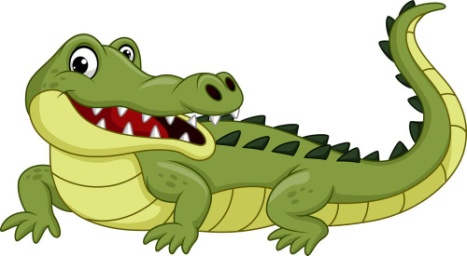 crocodilekrokodajlkrokodyl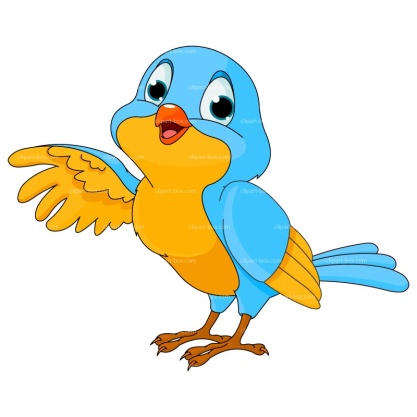 birdbe(r)dptak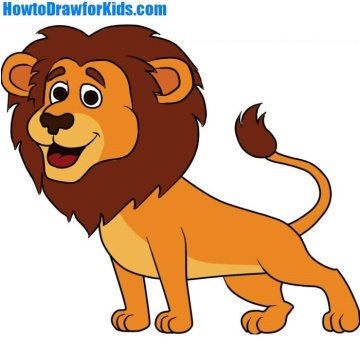 lionlajenlew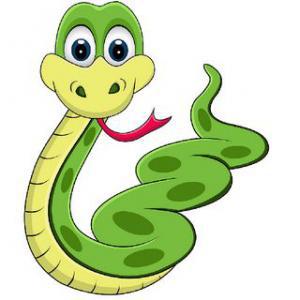 snake snejkwąż